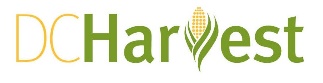 BRUNCH 2018 Event MenusAll prices will have 10% tax and 20% gratuity added **Menu is subject to seasonal changes**$30 per person. 2-course Family Style Brunch:Apps & Entrees To ShareAppetizers- DC grown shoots salad | blueberries | cucumbers | chives | maryland feta cheese | lemon vinaigrette GF, V - DCH cherry wood smoked bacon & asiago "doughnuts" | creole mustard- seasonal, local fruit mix GF, VEntrees- baked brioche french toast | seasonal fruit compote | warm sorghum syrup V - house organic egg scrambles DCH chipotle lamb sausage | cubanelle peppers | caramelized onions GFor sautéed shiitake mushrooms | swiss chard | goat cheese GF, V- smoked chicken breast | crispy new potatoes | spring garlic aioliAdd $7 per person for Dessert: s’mores Pot du crème V orDCH ricotta cheesecake | passionfruit glaze | white chocolate cookie crust GF, V$40 per person. 2-course Family Style Brunch:Apps & Entrees To ShareAppetizers- DC grown shoots salad | blueberries | cucumbers | chives | maryland feta cheese | lemon vinaigrette GF, V- summer corn & okra pancake | lump crabmeat | pea shoots | pickled green tomato & chili | herbed greek yogurt GF- DCH cherry wood smoked bacon GFEntrees-  baked brioche french toast | meyer lemon curd | blueberries| unsalted butter V- steak & yukon gold potato hash | organic scrambled eggs | scallions | rosemary | tomatillo chili salsa GF- crispy old bay gulf shrimp | DCH pepper jelly | cheddar gritsAdd $7 per person for Dessert: s’mores Pot du crème V or DCH ricotta cheesecake | passionfruit glaze | white chocolate cookie crust GF, VGF=gluten V=Vegetarian 